به نام خدا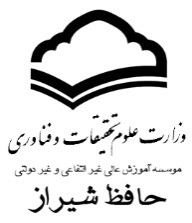 فرم شماره2معرفی نامه متقاضیان استعداد درخشان و ممتاز برای ورود به مقطع کارشناسی ارشد بدون آزمون(پذیرش برای سال تحصیلی97-96)1. مشخصات فردی و شناسنامه ای2. اطلاعات تحصیلی (کارشناسی پیوسته):مهر و امضاءمعاون آموزشی دانشگاه/ مدیر کل آموزش دانشگاهنام خانوادگی: .............................................................................................. نام: ..............................................................................................  نام پدر: .............................................................................................. جنس: زن    مردتاریخ تولد: ........................./ ........................./ ......................... کد ملی: ..............................................................................................شماره شناسنامه: .............................................................................................. سریال شناسنامه: ..............................................................................................ایمیل: .............................................................................................. شماره تلفن ثابت: .............................................................................................. شماره تلفن همراه: ..............................................................................................نام دانشگاه: .............................................................................................. رشته تحصیلی: .............................................................................................. گرایش: ..............................................................................................جزء ده درصد برتر اول    جزء ده درصد برتر دومتا پایان ترم 6 با گذراندن حداقل 110 واحد درسیتا پایان ترم 7 با گذراندن حداقل 115 واحد درسی تا پایان ترم 6 با گذراندن سه چهارم کل واحدهای درسی دوره کارشناسی تعداد کل واحدهای رشته فارغ التحصیلی: ............................................................ تعداد واحدهای گذرانده تا پایان ترم 6 یا 7: ..............................................................................................  دانشگاه مجاز است تنها از طرییق یکی از سه روش فوق، وضعیت تمامی دانش آموختگان را در پرتال درج نماید.چنانچه متقاضی تا پایان ترم ششم جزو ده درصد برتر و یا ده درصد برتر دوم می باشد، می بایست تعداد واحدهای گذرانده تا پایان ترم 6 درج شود.چنانچه متقاضی تا پایان ترم هفتم جزو ده درصد برتر و یا ده درصد برتر دوم باشد، می بایست تعداد واحدهای گذرانده تا پایان ترم 7 درج شود.نوع دوره:شبانه روزانه  غیرانتفاعی نیمه حضوری مجازی جامع علمی کاربردی مراکز تربیت معلم پیام نورتاریخ ورود به تحصیل: نیمسال اول دوم سال تحصیلی ..............................................................................................  تاریخ فارغ التحصیلی: نیمسال اول نیمسال دوم  سال تحصیلی .............................................................  / حداکثر تا 31/06/96 فارغ التحصیل خواهد شدتعداد ترم های فارغ التحصیلی: ..............................................................................................  معدل: ..............................................................................................  رتبه: ..............................................................................................  تعداد نفرات ورودی رشته فارغ التحصیلی: ..............................................................................................  